П О С Т А Н О В Л Е Н И Е«28 » октября  2022 г.                                                                   № 67с. ИволгинскОб утверждении Положения о порядке предоставления жилыхпомещений маневренного фонда муниципального образования сельское поселение  «Иволгинское» На основании статьи 14 Жилищного кодекса Российской Федерации, пункта 3 части 4 статьи 36 Федерального закона от 06.10.2003 № 131 – ФЗ «Об общих принципах организации местного самоуправления в Российской Федерации», в соответствии с Постановлением Правительства Российской Федерации от 26.01.2006 № 42 «Об утверждении Правил отнесения жилого помещения к специализированному жилищному фонду и типовых договоров найма специализированных жилых помещений», Постановлением Правительства Российской Федерации от 21.01.2006 № 25 «Об утверждении Правил пользования жилыми помещениями», Устава муниципального образования сельское поселение «Иволгинское», Администрация муниципального образования сельское поселение «Иволгинское», ПОСТАНОВЛЯЕТ:1. Утвердить Положение о порядке предоставления жилых помещений маневренного фонда муниципального образования сельское поселение «Иволгинское», согласно приложению к настоящему постановлению.2. Настоящее постановление обнародовать на информационных стендах поселения и разместить на официальном сайте Администрации муниципального образования сельское поселение «Иволгинское». 3. Постановление вступает в силу с момента его обнародования.4. Контроль за исполнением постановления оставляю за собой.Глава муниципального образования сельское поселение «Иволгинское»                                                 А.Ц.МункуевПриложениеУтверждено                                                                                                     Постановлением Администрациимуниципального образования сельское поселение «Иволгинское»от «28» октября  2022 г.  №67Положение о порядке предоставления жилых помещенийманевренного фонда муниципального образования сельское поселение  «Иволгинское» I. Общие положения1.1. Настоящее Положение разработано в соответствии с Жилищным кодексом Российской Федерации, Правилами отнесения жилого помещения к специализированному жилищному фонду и типовыми договорами найма жилого помещения маневренного фонда, утвержденными Постановлением Правительства Российской Федерации от 26.01.2006 № 42, Правилами пользования жилыми помещениями, утвержденными Постановлением Правительства Российской Федерации от 21.01.2006 № 25, Уставом муниципального образования сельское поселение «Иволгинское».1.2. Настоящее Положение устанавливает порядок формирования, предоставления и использования жилых помещений маневренного фонда муниципального образования сельское поселение «Иволгинское» (далее – маневренный фонд).1.3. Маневренный фонд - это разновидность специализированного жилищного фонда, жилые помещения которого предназначены для временного проживания:1.3.1. Граждан в связи с принятием решения о капитальном ремонте или реконструкции дома в порядке, установленном законодательством Российской Федерации;1.3.2. Граждан, утративших жилые помещения в результате обращения взыскания на эти жилые помещения, которые были приобретены за счет кредита банка или иной кредитной организации либо средств целевого займа, предоставленного юридическим лицом на приобретение жилого помещения, и заложены в обеспечение возврата кредита или целевого займа, если на момент обращения взыскания такие жилые помещения были для них единственными;1.3.3. Граждан, чьи единственные жилые помещения стали непригодными для проживания в результате чрезвычайных обстоятельств;1.3.4. Граждан, у которых жилые помещения стали непригодными для проживания в результате признания многоквартирного дома аварийным и подлежащим сносу или реконструкции;1.3.5. Иных граждан в случаях, предусмотренных законодательством.1.4. Маневренный фонд формируется из многоквартирных домов, квартир и иных жилых помещений, которые должны быть пригодны для проживания граждан (отвечать установленным санитарным и техническим правилам и нормам, требованиям пожарной безопасности, экологическим и иным требованиям законодательства), быть благоустроенными применительно к условиям соответствующего населенного пункта.1.5. Жилое помещение маневренного фонда предоставляется гражданам из расчета не менее 6 кв. метров жилой площади на 1 человека.1.6. Жилые помещения маневренного фонда не подлежат приватизации, обмену, отчуждению, передаче в аренду, в поднаем.1.7. Включение жилых помещений в специализированный жилищный фонд для отнесения жилого помещения к маневренному фонду и исключение из указанного фонда производятся на основании постановления администрации муниципального образования сельское поселение «Иволгинское» с соблюдением порядка и требований, установленных Правилами отнесения жилого помещения к специализированному жилищному фонду, утвержденными Постановлением Правительства Российской Федерации от 26.01.2006 № 42.1.8. Предоставление жилых помещений маневренного фонда осуществляется на основании решения комиссии по жилищным вопросам при администрации муниципального образования сельское поселение «Иволгинское» (далее – жилищная комиссия).1.9. Учет жилых помещений маневренного фонда осуществляется администрацией муниципального образования сельское поселение «Иволгинское».1.10. Расходы по содержанию, текущему ремонту и оплате жилищно-коммунальных услуг помещений маневренного жилищного фонда осуществляются администрацией муниципального образования сельское поселение «Иволгинское» до даты подписания договора найма жилого помещения маневренного фонда.1.12. Регистрация граждан, вселяемых в жилые помещения маневренного фонда, осуществляется в соответствии с законодательством Российской Федерации.1.13. Вопросы, не урегулированные настоящим Положением, решаются в соответствии с действующим законодательством.II. Порядок формирования маневренного жилищного фонда2.1. Включение жилого помещения в специализированный жилищный фонд с отнесением такого помещения к маневренному фонду и исключение жилого помещения из указанного фонда осуществляется на основании постановления администрации муниципального образования сельское поселение «Иволгинское» в соответствии с Правилами отнесения жилого помещения к специализированному жилищному фонду, утвержденными Постановлением Правительства Российской Федерации от 26.01.2006 № 42. 2.2. Решение об отнесении жилого помещения к определенному виду жилых помещений специализированного жилищного фонда направляется также в орган, осуществляющий регистрацию прав на недвижимое имущество и сделок с ним, в течение 3 рабочих дней с даты принятия такого решения.III. Основания, условия и срок предоставления жилого помещения маневренного фонда3.1. Жилые помещения маневренного фонда предоставляются из расчета не менее шести квадратных метров жилой площади на одного человека.3.2. Договор найма жилого помещения маневренного фонда (приложение 1) заключается на период:- до завершения капитального ремонта или реконструкции дома (при заключении такого договора с гражданами, указанными в пункте 1.3.1);- до завершения расчетов с гражданами, утратившими жилые помещения в результате обращения взыскания на них, после продажи жилых помещений, на которые было обращено взыскание (при заключении такого договора с гражданами, указанными в пункте 1.3.2);- до завершения расчетов с Нанимателем за жилое помещение, признанное непригодным для проживания в результате чрезвычайных обстоятельств;- до предоставления жилых помещений гражданам, указанным в пункте 1.3.4 настоящего Положения, в случаях и порядке, которые предусмотрены Жилищным кодексом Российской Федерации;- на иной срок, установленный законодательством Российской Федерации (при заключении такого договора с гражданами, указанными в пункте 1.3.5).3.3. Истечение срока, на который заключен договор найма жилого помещения маневренного фонда, является основанием прекращения данного договора.3.4. Освободившиеся жилые помещения маневренного фонда заселяются в порядке, установленном настоящим Положением.IV. Порядок предоставления жилых помещений по договору найма жилого помещения маневренного фонда4.1. Для рассмотрения вопроса о принятии на учет и предоставлении жилого помещения маневренного фонда по договору найма жилого помещения маневренного фонда заявителям необходимо представить специалисту администрации следующие документы:4.1.1. Личное заявление, подписанное всеми совершеннолетними членами семьи (приложение 3);4.1.2. Документы, удостоверяющие личность заявителя и членов его семьи (паспорт или иной документ, его заменяющий);4.1.3. Документы, подтверждающие одно из обстоятельств предоставления жилого помещения маневренного фонда в соответствии с категорией нуждающихся граждан:- подтверждающие факт нахождения жилого помещения в непригодном для проживания состоянии в результате чрезвычайных обстоятельств;- подтверждающие факт утраты жилого помещения в результате обращения на него взыскания;- подтверждающие факт невозможности капитального ремонта или реконструкции жилого дома без переселения жителей;- документы, установленные законодательством Российской Федерации для граждан, нуждающихся в специальной социальной защите;4.1.4. Документы, подтверждающие, что покинутые жилые помещения являются для граждан единственными.4.2. Вопрос о принятии заявителя на учет либо отказе в принятии на учет в качестве нуждающегося в жилом помещении маневренного фонда рассматривается жилищной комиссией.4.3. Прием заявителей осуществляется во время приема граждан: вторник с 09-00 до 12-00, пятница с 09-00 до 12-00, адрес местонахождения: Республика Бурятия, Иволгинский район, с. Иволгинск, ул. Ленина, д. 23, 2 этаж, тел.: 8 (30140) 41067,              E-mail: admivolginskoe@mail.ru4.4. Решение жилищной комиссии о постановке на учет граждан, нуждающихся в жилых помещениях маневренного фонда, и предоставлении гражданину жилого помещения маневренного фонда должно быть принято в кратчайший срок, но не позднее чем через 30 дней со дня представления документов.4.5. Решение жилищной комиссии об отказе в принятии на учет граждан, нуждающихся в предоставлении жилых помещений маневренного фонда, принимается в случаях, если:- представлены документы, которые не подтверждают право соответствующих граждан на предоставление жилого помещения маневренного фонда в соответствии с п. 4.1 настоящего Положения;- отсутствуют свободные жилые помещения маневренного фонда.4.6. Предоставление гражданам жилых помещений маневренного фонда осуществляется на основании решения жилищной комиссии, распоряжения Главы муниципального образования сельское поселение «Иволгинское» и акта освидетельствования технического состояния и приема-передачи жилого помещения маневренного жилищного фонда (приложение 2).4.7. На основании распоряжения Главы муниципального образования сельское поселение «Иволгинское» о предоставлении гражданам жилых помещений маневренного фонда заключается договор найма жилого помещения маневренного фонда.V. Пользование жилым помещением по договору найма маневренного фонда5.1. Порядок пользования, содержания жилых помещений маневренного фонда и предоставления проживающим в них гражданам жилищных коммунальных услуг регламентируется пунктом 4 статьи 17 Жилищного кодекса Российской Федерации, Правилами пользования жилыми помещениями, утвержденными Постановлением Правительства Российской Федерации от 21.01.2006 № 25, и договором найма жилого помещения маневренного фонда муниципального образования сельское поселение «Иволгинское» (приложение 1).5.2. Граждане-наниматели и члены их семей обязаны использовать жилые помещения маневренного фонда только для проживания, обеспечивать сохранность жилого помещения и поддерживать его в надлежащем состоянии.5.3. Самовольное переселение из одной комнаты (квартиры) в другую, а также заселение лиц, не включенных в договор найма жилого помещения маневренного фонда, не допускаются.5.4. При переселении граждан в жилое помещение маневренного фонда договор социального найма по месту постоянного проживания не расторгается, при этом граждане освобождаются от выполнения обязанностей по этому договору с момента их отселения до момента обратного вселения на прежнее место жительства или предоставления иного жилого помещения.5.5. В случае прекращения или расторжения договора найма жилого помещения маневренного фонда по основаниям, предусмотренным жилищным законодательством, граждане, занимающие данные жилые помещения, обязаны их освободить в течение 10 – ти дней.VI. Оплата за пользование жилым помещением маневренного фонда6.1. Граждане, заселившиеся в жилые помещения маневренного фонда, обязаны в установленном порядке вносить плату за жилое помещение и коммунальные услуги. Размер платы за жилое помещение и коммунальные услуги для граждан, проживающих в маневренном фонде, определяется по действующим ценам и тарифам, установленным за проживание для нанимателей муниципального жилищного фонда.6.2. Граждане, проживающие в жилых помещениях маневренного фонда, имеют право на предусмотренные действующим законодательством льготы по оплате за жилищно-коммунальные услуги.6.3. Гражданам, проживающим в жилых помещениях маневренного фонда, компенсации (субсидии) на оплату жилья и коммунальных услуг предоставляются с учетом совокупного дохода семьи, прожиточного минимума и действующих льгот согласно действующему законодательству.VII. Контроль за использованием жилых помещений, входящих в состав маневренного жилищного фонда7.1. Контроль за соблюдением условий договора найма жилого помещения маневренного фонда осуществляется жилищной комиссией во взаимодействии с организациями, обслуживающими многоквартирные дома на территории соответствующего муниципального образования.7.2. Граждане, проживающие в маневренном фонде, не могут препятствовать уполномоченным органам в мероприятиях по контролю за соблюдением условий договора найма жилого помещения маневренного фонда.Типовой договор найма жилого помещения маневренного фонда муниципального образования сельское поселение «Иволгинское»Договор наймажилого помещения маневренного фондамуниципального образования сельское поселение «Иволгинское» с. Иволгинск						     «___» _______ 20__ годаАдминистрация муниципального образования сельское поселение «Иволгинское» в лице Главы Мункуева Александра Цыренжаповича, действующего на основании Устава, именуемый в дальнейшем Наймодатель, с одной стороны, и гр. __________________________________________________________________________,(Ф.И.О.)паспорт: серия, № _______________, выданный______________________________________________________________________________________________________________, именуемый в дальнейшем «Наниматель», с другой стороны, именуемые в дальнейшем «Стороны», заключили настоящий договор, именуемый в дальнейшем «Договор», о нижеследующем:ПРЕДМЕТ ДОГОВОРА1.1. Наймодатель передает Нанимателю и членам его семьи за плату во владение и пользование жилое помещение, находящееся в собственности на основании Выписки из Единого государственного реестра недвижимости об основных характеристиках и зарегистрированных правах на объект недвижимости от «__» __________20__ года № ___________, состоящее из квартиры (комнаты) общей площадью _____ кв. метров, расположенное в д.____, корп.____, кв.____, для временного проживания в нем.1.2. Жилое помещение предоставлено в связи с_______________________________________________________________________________________________________ .1.3. Жилое помещение отнесено к маневренному фонду на основании решения____________________________________________________________________.1.4. Характеристика предоставляемого жилого помещения, его технического состояния, а также санитарно-технического и иного оборудования, находящегося в нем, содержится в техническом паспорте жилого помещения.1.5. Совместно с Нанимателем в жилое помещение вселяются члены его семьи.2. ПРАВА И ОБЯЗАННОСТИ НАНИМАТЕЛЯ И ЧЛЕНОВ ЕГО СЕМЬИ6. Наниматель имеет право:1) на использование жилого помещения для проживания, в том числе с членами семьи;2) на пользование общим имуществом в многоквартирном доме;3) на неприкосновенность жилища и недопустимость произвольного лишения жилого помещения. Никто не вправе проникать в жилое помещение без согласия проживающих в нем на законных основаниях граждан иначе как в порядке и случаях, предусмотренных федеральным законом, или на основании судебного решения. Проживающие в жилом помещении на законных основаниях граждане не могут быть выселены из жилого помещения или ограничены в праве пользования иначе как в порядке и по основаниям, которые предусмотрены Жилищным кодексом Российской Федерации и другими федеральными законами;4) на расторжение в любое время настоящего Договора;5) на получение субсидий на оплату жилого помещения и коммунальных услуг в порядке и на условиях, установленных статьей 159 Жилищного кодекса Российской Федерации.Наниматель может иметь иные права, предусмотренные законодательством.7. Наниматель обязан:1) использовать жилое помещение по назначению и в пределах, установленных Жилищным кодексом Российской Федерации;2) соблюдать правила пользования жилым помещением;3) обеспечивать сохранность жилого помещения;4) поддерживать надлежащее состояние жилого помещения. Самовольное переустройство или перепланировка жилого помещения не допускается;5) проводить текущий ремонт жилого помещения;6) своевременно вносить плату за жилое помещение и коммунальные услуги (обязательные платежи). Обязанность вносить плату за жилое помещение и коммунальные услуги возникает с момента заключения настоящего Договора. Несвоевременное внесение платы за жилое помещение и коммунальные услуги влечет взимание пеней в порядке и размере, которые установлены статьей 155 Жилищного кодекса Российской Федерации;7) допускать в жилое помещение в заранее согласованное время представителя Наймодателя для осмотра технического состояния жилого помещения, санитарно-технического и иного оборудования, находящегося в нем, а также для выполнения необходимых работ;8) при обнаружении неисправностей жилого помещения или санитарно-технического и иного оборудования, находящегося в нем, немедленно принимать возможные меры к их устранению и в случае необходимости сообщать о них Наймодателю либо в соответствующую управляющую организацию;9) осуществлять пользование жилым помещением с учетом соблюдения прав и законных интересов соседей, требований пожарной безопасности, санитарно-гигиенических, экологических и иных требований законодательства;10) при расторжении или прекращении настоящего Договора освободить жилое помещение. В случае отказа освободить жилое помещение Наниматель и члены его семьи подлежат выселению в судебном порядке;11) при освобождении жилого помещения сдать его в течение 3 дней Наймодателю в надлежащем состоянии, оплатить стоимость не произведенного Нанимателем и входящего в его обязанности текущего ремонта жилого помещения, а также погасить задолженность по оплате жилого помещения и коммунальных услуг.Наниматель жилого помещения несет иные обязанности, предусмотренные законодательством.8. Наниматель жилого помещения не вправе осуществлять обмен жилого помещения, а также передавать его в поднаем.9. Члены семьи Нанимателя имеют право на пользование жилым помещением наравне с Нанимателем и имеют равные права и обязанности по настоящему Договору.10. Дееспособные члены семьи Нанимателя несут солидарную с Нанимателем ответственность по обязательствам, вытекающим из настоящего Договора.11. Если гражданин перестал быть членом семьи Нанимателя, но продолжает проживать в жилом помещении, за ним сохраняются такие же права, какие имеют Наниматель и члены его семьи. Указанный гражданин самостоятельно отвечает по своим обязательствам, вытекающим из настоящего Договора.ПРАВА И ОБЯЗАННОСТИ НАЙМОДАТЕЛЯ12. Наймодатель имеет право:1) требовать своевременного внесения платы за жилое помещение и коммунальные услуги;2) требовать расторжения настоящего Договора в случаях нарушения Нанимателем жилищного законодательства и условий настоящего Договора.Наймодатель может иметь иные права, предусмотренные законодательством.13. Наймодатель обязан:1) передать Нанимателю свободное от прав иных лиц и пригодное для проживания жилое помещение в состоянии, отвечающем требованиям пожарной безопасности, санитарно-гигиеническим, экологическим и иным требованиям;2) принимать участие в надлежащем содержании и ремонте общего имущества в многоквартирном доме, в котором находится жилое помещение;3) осуществлять капитальный ремонт жилого помещения;4) принимать участие в своевременной подготовке жилого дома, санитарно-технического и иного оборудования, находящегося в нем, к эксплуатации в зимних условиях;5) принять в установленные настоящим Договором сроки жилое помещение у Нанимателя с соблюдением условий, предусмотренных подпунктом 11 пункта 7 настоящего Договора.Наймодатель несет иные обязанности, предусмотренные законодательством.РАСТОРЖЕНИЕ И ПРЕКРАЩЕНИЕ ДОГОВОРА14. Настоящий Договор может быть расторгнут в любое время по соглашению сторон.15. Наниматель в любое время может расторгнуть настоящий Договор.16. Наймодатель может потребовать расторжения настоящего Договора в судебном порядке в случае:1) невнесения Нанимателем платы за жилое помещение и (или) коммунальные услуги в течение более 6 месяцев;2) разрушения или повреждения жилого помещения Нанимателем или членами его семьи;3) систематического нарушения прав и законных интересов соседей;4) использования жилого помещения не по назначению.17. Настоящий Договор прекращается в связи:1) с завершением____________________________________________(капитального ремонта или реконструкции дома, расчетов с Нанимателем, утратившим жилое помещение в результате обращения взыскания на это помещение, расчетов с Нанимателем за жилое помещение, признанное непригодным для проживания в результате чрезвычайных обстоятельств - нужное указать)2) с утратой (разрушением) жилого помещения;3) со смертью Нанимателя.Члены семьи умершего Нанимателя сохраняют право пользования жилым помещением до завершения ремонта или реконструкции дома, расчетов в связи с утратой жилого помещения в результате обращения взыскания на это помещение, расчетов за жилое помещение, признанное непригодным для проживания в результате чрезвычайных обстоятельств.ВНЕСЕНИЕ ПЛАТЫ ПО ДОГОВОРУ18. Наниматель вносит плату за жилое помещение в порядке и размере, которые предусмотрены Жилищным кодексом Российской Федерации.6. ИНЫЕ УСЛОВИЯ19. Споры, которые могут возникнуть между сторонами по настоящему Договору, разрешаются в порядке, предусмотренном законодательством.20. Настоящий Договор составлен в 2 экземплярах, один из которых находится у Наймодателя, другой - у Нанимателя.Наймодатель______________(подпись)Наниматель _____________(подпись)М. П.Акт освидетельствования технического состояния и приема-передачи жилого помещения маневренного жилищного фонда от наймодателя нанимателю (от нанимателя наймодателю)   ______________________________                            «___» _________ года (название населенного пункта) Мы, нижеподписавшиеся, Наймодатель, в лице _____________________________                                                                                                                         (должность, Ф.И.О.) ___________________________________________________________________________и Наниматель, гр. ____________________________________________________________,(Ф.И.О.) составили настоящий акт о том, что Наймодатель передал (принял), а Наниматель принял (сдал) жилое помещение по адресу: ________________________________________________________________ улица ______________________, дом № _________, квартира № ______.Помещение расположено на _____ этаже, общей площадью ________ кв. м, жилой площадью ________ кв. м. Вспомогательные помещения: кухня площадью ______ кв. м, с 2-, 3-, 4-конфорочной _________________________, (электрической, газовой плитой), ванная комната площадью _______ кв. м оборудована _____________, санитарный узел __________________ площадью ________ кв. м (раздельный, совмещенный) оборудован ______________________, коридор ______ кв. м, антресоли ______ кв. м, встроенные шкафы _____ кв. м, кладовка _______кв. м, балкон _____ кв. м, лоджия _______ кв. м. Высота потолков _____ м. Жилое помещение оборудовано (имеющееся подчеркнуть): водопроводом, горячим водоснабжением (газовая колонка), канализацией, отоплением (печным, местным, центральным), электроосвещением, газом, коллективной или кабельной телевизионной сетью. Технические характеристики инженерного оборудования: Максимальная суммарная допустимая мощность электробытовых машин, приборов, аппаратуры _______ кВт, ________________________________________________________________________________________(указать технические характеристики иного инженерного оборудования)Жилой дом сдан в эксплуатацию в ________ году. Капитальный ремонт проведен в __________ году. Дом (материал стен) кирпичный, крупнопанельный, шлакоблочный, деревянный и прочее (нужное подчеркнуть). Количество этажей ______. Техническое состояние жилого помещения и оборудования: ________________________________________________________________________________________________________________________________________________________________________________________________________________________________________________________________________________________________________________________________________________________________________________________________________________________________________________________________________________________________________________________________ (указать наличие и техническое состояние заполнений оконных и дверных проемов, выходов на балкон или лоджию, отделки помещения, оборудования: сантехнических, отопительных, электрических приборов).Наймодатель                                                                Наниматель __________________                                                  ________________      (Ф.И.О., подпись)                                                             (Ф.И.О., подпись) М.П.           Приложение N 3к Положению о порядкепредоставления жилых помещений маневренного фондаМО СП «Иволгинское»Главе МО СП «Иволгинское»                                        __________________________________                                        от ________________________________                                        проживающего(ей) по адресу:                                        ул. _______________________________                                        тел. ______________________________Заявлениео принятии на учет нуждающихся в жилых помещенияхманевренного фонда    Прошу   Вас  принять  меня  на  учет  нуждающихся  в  жилых  помещениях маневренного  муниципального  специализированного жилищного фонда в связи с___________________________________________________________________________(в связи с капитальным ремонтом (реконструкцией) дома; непригодностью жилья          для проживания в результате чрезвычайных обстоятельств)Состав моей семьи ______ человек:1. Заявитель ______________________________________________________________                                                (Ф.И.О., число, месяц, год рождения)2. Члены семьи заявителя: _________________________________________________                                                (Ф.И.О., число, месяц, год рождения)___________________________________________________________________________                                                (Ф.И.О., число, месяц, год рождения)    Я  и  члены  моей  семьи  даем  согласие  Администрации  МО СП «Иволгинское» в соответствии  со  статьей  9 Федерального закона "О персональных данных" на автоматизированную,   а   также  без  использования  средств  автоматизации обработку персональных данных в целях постановки граждан на учет в качестве нуждающихся в жилых помещениях муниципального специализированного жилищного фонда,  а именно на совершение действий, предусмотренных пунктом 3 статьи 3 Федерального закона "О персональных данных", со сведениями, представленными мной  в  орган местного самоуправления. Настоящее согласие дается на период до  истечения  сроков  хранения  соответствующей информации или документов, содержащих    указанную   информацию,   определяемых   в   соответствии   с законодательством Российской Федерации.К заявлению прилагаются документы:1. ___________________________________2. ___________________________________ "__" __________ 20__ г.Подпись заявителя _____________     __________________                                         подпись             (Ф.И.О.)Приложение N 4к Положению о порядкепредоставления жилых помещений маневренного фондаМО СП «Иволгинское»Книгарегистрации заявлений граждан о принятии на учет нуждающихсяв жилых помещениях маневренного муниципальногоспециализированного жилищного фонда    Начата _________________ 20__ г.    Окончена _______________ 20__ г.Администрациямуниципального образования сельское поселение «Иволгинское»Иволгинского районаРеспублики Бурятия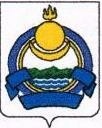 Буряад  Республикын Ивалгын аймагай «Иволгын» хүдөөгэй hуурин газарай муниципальна байгууламжынзахиргаанПРИЛОЖЕНИЕ 1к Положению о порядкепредоставления жилых помещений маневренного фондаМО СП «Иволгинское»ПРИЛОЖЕНИЕ 2к Положению о порядкепредоставления жилых помещений маневренного фондаМО СП «Иволгинское»N № п/пДата поступления заявленияФамилия, имя, отчество гражданинаАдрес регистрации по месту жительства, контактный телефонСообщение гражданину о принятом решении (дата и номер письма)Решение органа местного самоуправления о предоставлении жилого помещения (наименование, номер, дата, краткое содержание)Примечание1234567